Reflexionsbogen für Schülerinnen und Schüler Entwicklungsfeld: HausaufgabenbetreuungDenke bitte an eine typische Schulwoche:Folgende Quellen lieferten Anregungen zur Zusammenstellung und Formulierung der Items:Börner, Nicole et al. (2014): Bildungsbericht Ganztagsschule NRW 2014. Dortmund. http://www.forschungsverbund.tu-dortmund.de/fileadmin/Files/Jugendhilfe_und_Schule/BiGa_NRW_2014.pdf (13.05.2015)Bezirksregierung Arnsberg: Herausforderung Schulzeitverkürzung - Materialien aus der schulischen Praxis. Arnsberg.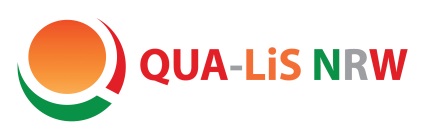 Orientierungshilfe G 8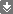 In der Hausaufgabenbetreuung…(Fast) immerHäufigSelten(Fast) nieOrganisation / Gestaltungsmerkmale… erledige ich meine Hausaufgaben selbstständig.□□□□Organisation / Gestaltungsmerkmale… bearbeite ich meine Hausaufgaben zusammen mit Mitschülerinnen oder Mitschülern.□□□□Organisation / Gestaltungsmerkmale… ist die Arbeitsatmosphäre so, dass ich konzentriert arbeiten kann.□□□□Organisation / Gestaltungsmerkmale… kann ich in einen anderen Raum gehen, wenn ich in Ruhe arbeiten möchte.□□□□Organisation / Gestaltungsmerkmale… habe ich genug Zeit, um meine Hausaufgaben vollständig zu erledigen.□□□□Kommunikation / Mitwirkung… kann ich mitentscheiden, welche Aufgaben ich erledigen möchte.□□□□Kommunikation / Mitwirkung… kann ich mir die Reihenfolge der Bearbeitung der Aufgaben aussuchen.□□□□Kommunikation / Mitwirkung… kann ich mitentscheiden, wo und mit wem ich zusammenarbeiten möchte.□□□□Kommunikation / Mitwirkung… kann ich der Lehrerin/dem Lehrer oder der Betreuungsperson ein Feedback zu den Hausaufgaben geben.□□□□In der Hausaufgabenbetreuung…Stimmt ganz genauStimmt eherStimmt eher nichtStimmt gar  nichtIndividualisiertes Lernen… kann ich nachfragen, wenn ich etwas nicht verstehe.□□□□Individualisiertes Lernen… werden wir unterstützt, wenn wir Schwierigkeiten haben.□□□□Individualisiertes Lernen… können wir je nach Leistungsniveau unterschiedliche Aufgaben bearbeiten.□□□□Individualisiertes Lernen… können wir unterschiedliche Aufgaben bearbeiten, je nachdem, was uns besonders interessiert oder was wir besonders mögen.□□□□Individualisiertes Lernen… bekommen wir wenn nötig Hilfe, uns unsere Zeit gut einzuteilen.□□□□Individualisiertes Lernen… bekommen wir wenn nötig Tipps, wie wir gut arbeiten oder lernen können.□□□□Individualisiertes Lernen… bekomme ich eine Rückmeldung zu meinen Hausaufgaben.□□□□Individualisiertes Lernen… bekomme ich eine Rückmeldung zu meinem Lern- und Arbeitsverhalten.□□□□Wie oft hast du über die Hausaufgabenbetreuung hinaus nach der Schule zu Hause noch Aufgaben zu erledigen? Wie oft hast du über die Hausaufgabenbetreuung hinaus nach der Schule zu Hause noch Aufgaben zu erledigen? Wie oft hast du über die Hausaufgabenbetreuung hinaus nach der Schule zu Hause noch Aufgaben zu erledigen? Wie oft hast du über die Hausaufgabenbetreuung hinaus nach der Schule zu Hause noch Aufgaben zu erledigen? Wie oft hast du über die Hausaufgabenbetreuung hinaus nach der Schule zu Hause noch Aufgaben zu erledigen? Wie oft hast du über die Hausaufgabenbetreuung hinaus nach der Schule zu Hause noch Aufgaben zu erledigen? Wie oft hast du über die Hausaufgabenbetreuung hinaus nach der Schule zu Hause noch Aufgaben zu erledigen? Wie oft hast du über die Hausaufgabenbetreuung hinaus nach der Schule zu Hause noch Aufgaben zu erledigen? Wie oft hast du über die Hausaufgabenbetreuung hinaus nach der Schule zu Hause noch Aufgaben zu erledigen? Wie oft hast du über die Hausaufgabenbetreuung hinaus nach der Schule zu Hause noch Aufgaben zu erledigen? Organisation /         Gestaltungsmerkmale(Fast)nie□(Fast)nie□1-2 Mal proWoche□1-2 Mal proWoche□2-3 Mal proWoche□2-3 Mal proWoche□3-4 Mal proWoche□3-4 Mal proWoche□4-5 Mal proWoche□4-5 Mal proWoche□Organisation /         GestaltungsmerkmaleWie lange brauchst du pro Woche ungefähr für diese Aufgaben?Wie lange brauchst du pro Woche ungefähr für diese Aufgaben?Wie lange brauchst du pro Woche ungefähr für diese Aufgaben?Wie lange brauchst du pro Woche ungefähr für diese Aufgaben?Wie lange brauchst du pro Woche ungefähr für diese Aufgaben?Wie lange brauchst du pro Woche ungefähr für diese Aufgaben?Wie lange brauchst du pro Woche ungefähr für diese Aufgaben?Wie lange brauchst du pro Woche ungefähr für diese Aufgaben?Wie lange brauchst du pro Woche ungefähr für diese Aufgaben?Wie lange brauchst du pro Woche ungefähr für diese Aufgaben?Organisation /         GestaltungsmerkmaleWeniger als 1 Stunde□1 bis 2Stunden□1 bis 2Stunden□2 bis 3Stunden□2 bis 3Stunden□3 bis 4Stunden□3 bis 4Stunden□4 bis 5Stunden□4 bis 5Stunden□Mehr als 5 Stunden□